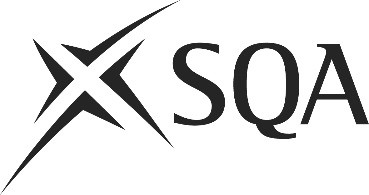 Unit PPLHSL15 (HK76 04)	Supervise the Wine Store/Cellar and Dispense CounterI confirm that the evidence detailed in this unit is my own work.I confirm that the candidate has achieved all the requirements of this unit.I confirm that the candidate’s sampled work meets the standards specified for this unit and may be presented for external verification.Unit PPLHSL15 (HK76 04)	Supervise the Wine Store/Cellar and Dispense CounterThis page is intentionally blankUnit PPLHSL15 (HK76 04)	Supervise the Wine Store/Cellar and Dispense CounterUnit PPLHSL15 (HK76 04)	Supervise the Wine Store/Cellar and Dispense CounterUnit PPLHSL15 (HK76 04)	Supervise the Wine Store/Cellar and Dispense CounterUnit PPLHSL15 (HK76 04)	Supervise the Wine Store/Cellar and Dispense CounterUnit PPLHSL15 (HK76 04)	Supervise the Wine Store/Cellar and Dispense CounterSupplementary evidenceCandidate’s nameCandidate’s signatureDateAssessor’s nameAssessor’s signatureDateCountersigning — Assessor’s name(if applicable)Countersigning — Assessor’s signature(if applicable)DateInternal verifier’s nameInternal verifier’s signatureDateCountersigning — Internal verifier’s name(if applicable)Countersigning — Internal verifier’s signature(if applicable)DateExternal Verifier’s initials and date (if sampled)Unit overviewThis unit is about supervising staff to maintain wine in the best possible condition. It also deals with the maintenance of stock at the dispense counter.Sufficiency of evidenceThere must be sufficient evidence to ensure that the candidate can consistently achieve the required standard over a period of time in the workplace or approved realistic working environment.Performance criteriaWhat you must do:There must be evidence for all Performance Criteria (PC).1	Allocate staff and brief them on duties, relevant procedures and any variations relating to their work routines.2	Carry out regular inspections to make sure your staff follow established wine store/cellar and dispense counter procedures including the use of service equipment, storage temperatures and dealing with damaged stock.3	Ensure wine store/cellar and dispense counter operations comply with legal requirements, industry regulations, professional codes and organisational policies for the storage and sale of wine.4	Identify potential risks to the wine store/cellar and dispense counter operations and implement contingency plans to minimise them.5	Lead by example and brief staff to look for and report problems when they occur and respond constructively.6	Monitor the quality of work and progress against plans and take effective action to manage problems that may disrupt wine store/cellar and dispense counter operations when they occur, finding practical ways to overcome barriers.7	Control costs by ensuring that you and your staff store and handle wine and dispense counter stock correctly in a way that minimises damage to bottles, containers, packaging or contents and maximises quality of products and service.8	Monitor and review wine store / cellar and dispense counter procedures to identify and suggest ways of improving their efficiency.9	Give feedback to staff to help them improve their performance where appropriate.10	Use effective methods to gather, store and retrieve information, accurately complete the required records and report on performance to support the dispense counter service according to your organisational procedures.Scope/RangeWhat you must cover:There must be performance evidence to show that the candidate has gathered, stored and retrieved information:a	cost effectivelyb	time efficientlyc	ethicallyEvidence referenceEvidence descriptionDatePerformance criteriaPerformance criteriaPerformance criteriaPerformance criteriaPerformance criteriaPerformance criteriaPerformance criteriaPerformance criteriaPerformance criteriaPerformance criteriaScope/RangeScope/RangeScope/RangeEvidence referenceEvidence descriptionDateWhat you must doWhat you must doWhat you must doWhat you must doWhat you must doWhat you must doWhat you must doWhat you must doWhat you must doWhat you must doWhat you must cover:What you must cover:What you must cover:Evidence referenceEvidence descriptionDate12345678910abcKnowledge and understandingKnowledge and understandingKnowledge and understandingEvidence referenceand dateWhat you must know and understandWhat you must know and understandWhat you must know and understandEvidence referenceand dateFor those knowledge statements that relate to how the candidate should do something, the assessor may be able to infer that the candidate has the necessary knowledge from observing their performance or checking products of their work. In all other cases, evidence of the candidate’s knowledge and understanding must be gathered by alternative methods of assessment (eg oral or written questioning).For those knowledge statements that relate to how the candidate should do something, the assessor may be able to infer that the candidate has the necessary knowledge from observing their performance or checking products of their work. In all other cases, evidence of the candidate’s knowledge and understanding must be gathered by alternative methods of assessment (eg oral or written questioning).For those knowledge statements that relate to how the candidate should do something, the assessor may be able to infer that the candidate has the necessary knowledge from observing their performance or checking products of their work. In all other cases, evidence of the candidate’s knowledge and understanding must be gathered by alternative methods of assessment (eg oral or written questioning).Evidence referenceand date1How to plan effective wine store cellar and dispense counter operationsHow to plan effective wine store cellar and dispense counter operations11.1The health, safety and hygiene legislation that relates to wine cellar operation and how to ensure that these are met in your area of operation.11.2The impact that the care of wine stocks can have on customers, employees and the profitability of the organisation.11.3The types of wine for which you are responsible and the particular requirements for storing and caring for these.11.4The procedures that need to be in place to ensure the correct storage of wine stock and to minimise damage to labels and bottles.11.5Legislation, industry codes and best practice relating to the sale of wine.11.6Physical, chemical, microbiological and allergenic contaminants and how to control cross contamination in your area of responsibility11.7The types of difficulties that are likely to arise in your area of responsibility and how to prepare for and deal with these.2How to work out what resources are needed to operate the wine store cellar and dispense counterHow to work out what resources are needed to operate the wine store cellar and dispense counter22.1The type of service equipment typically used in the sale of wine (including draft wine) and how these should be used.22.2Glassware appropriate to serving different wines.3How to operate the wine store cellar and dispense counterHow to operate the wine store cellar and dispense counter33.1How to maintain correct environmental conditions in the wine store/cellar.33.2Why security needs to be maintained within the wine cellar.33.3The principles and procedures required for the satisfactory cleaning and disinfection of service areas, equipment and glassware.33.4How to respond to faults with wines identified by customers.33.5The information relating to the wine cellar/wine store that needs to be recorded and how this should be done.Knowledge and understandingKnowledge and understandingKnowledge and understandingEvidence referenceand dateWhat you must know and understandWhat you must know and understandWhat you must know and understandEvidence referenceand dateFor those knowledge statements that relate to how the candidate should do something, the assessor may be able to infer that the candidate has the necessary knowledge from observing their performance or checking products of their work. In all other cases, evidence of the candidate’s knowledge and understanding must be gathered by alternative methods of assessment (eg oral or written questioning).For those knowledge statements that relate to how the candidate should do something, the assessor may be able to infer that the candidate has the necessary knowledge from observing their performance or checking products of their work. In all other cases, evidence of the candidate’s knowledge and understanding must be gathered by alternative methods of assessment (eg oral or written questioning).For those knowledge statements that relate to how the candidate should do something, the assessor may be able to infer that the candidate has the necessary knowledge from observing their performance or checking products of their work. In all other cases, evidence of the candidate’s knowledge and understanding must be gathered by alternative methods of assessment (eg oral or written questioning).Evidence referenceand date4How to monitor wine store cellar and dispense counter operationsHow to monitor wine store cellar and dispense counter operations44.1How to monitor staff and ensure they receive appropriate training to meet their responsibilities.44.2How to monitor and maintain stock rotation systems.44.3How to implement procedures for the monitoring of wine stocks.44.4How to identify damaged or sub-standard wine stock and action that should be taken in response to findings.44.5How to gather and act on feedback.44.6The importance of contributing to the evaluation of procedures and how to do so in your organisation.44.7How to give feedback to your staff to help them improve their performance.EvidenceEvidenceDate123456Assessor feedback on completion of the unit